Existing Bacon Park Maintenance Building9/26/18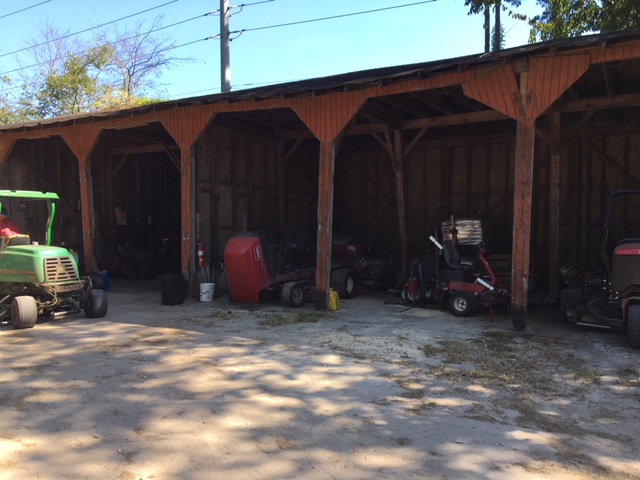 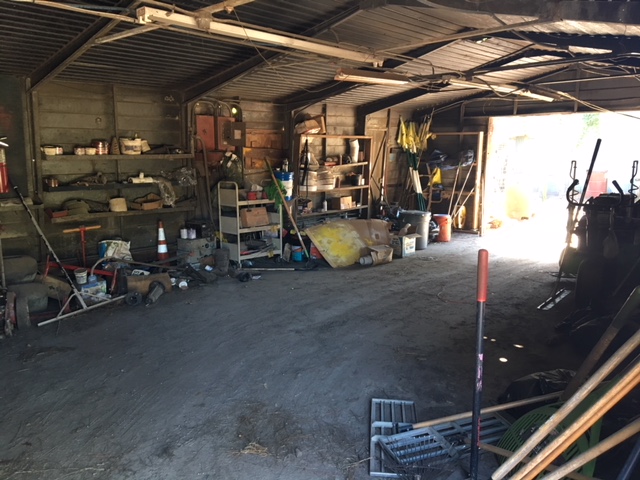 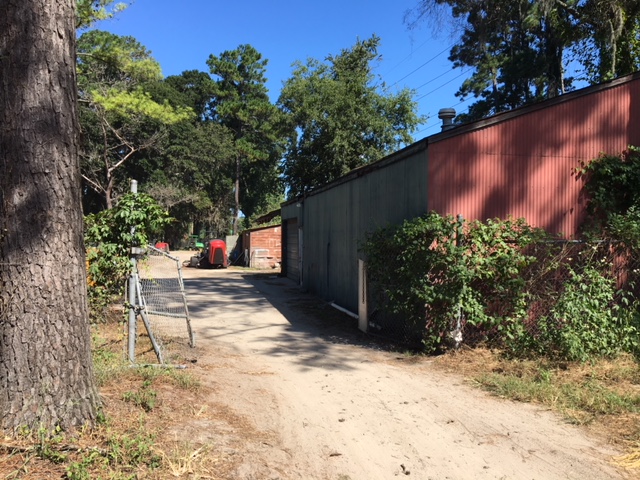 